РЕСПУБЛИКА  КРЫМНИЖНЕГОРСКИЙ  СЕЛЬСКИЙ  СОВЕТР Е Ш Е Н И Е 20 -й сессии 1-го созыва «29 »   сентября 2015 г.                         № 147 О размере и порядке уплаты ежегодного членского взносав ассоциацию «Совет муниципальныхобразований Республики Крым»	В соответствии со ст. 66 Федерального закона от 06 октября 2003 г. № 131-ФЗ «Об общих принципах организации местного самоуправления в Российской Федерации» , статьей 34 Закона Республики Крым от 21 августа 2014 г. № 54-ЗРК «Об основах местного самоуправления в Республики Крым», руководствуясь Уставом муниципального образования Нижнегорское сельское поселение Нижнегорского района Республики Крым, во исполнения решения Собрания членов Совета муниципальных образования от 16 декабря 2014г. № 6 «Об утверждении размеров вступительного, ежегодного, целевых взносов и Положения о порядке, сроках их уплаты членами Совета муниципальных образований Республики Крым», Нижнегорский сельский советРЕШИЛ:Утвердить членский взнос муниципального образования Нижнегорское сельское поселение в ассоциацию «Совет муниципальных образований  Республики Крым» на 2015год, исходя из численности населения муниципального образования Нижнегорское сельское поселение Нижнегорского района Республики Крым 10 (десять) тыс. человек в размере 9000 (девять тысяч) рублей 00 копеек.Поручить администрации Нижнегорского сельского поселения уплатить членский взнос в Ассоциацию «Совет муниципальных образований Республики Крым» в размере 9000 рублей 00 копеек до 01.10.2015 года.Разместить настоящее решение на доске объявлений Нижнегорского сельского совета.Настоящее решение вступает в силу с момента его размещения.Председатель сельского совета                                                                   А.А. Конохов  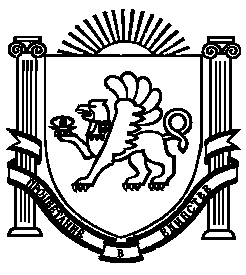 